Reception Class - Birthdays - 10/10/20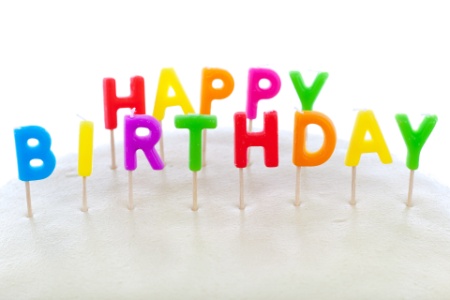 Maths: Collect the 10 toys together again but this time they are going to have a sleep over! Google ‘Ten In A Bed’ and watch some of the many videos of the song available. Try to join in with the rhyme and act it out using your own toys. Practice using the phrase ‘one less’ as you do it... say ‘We had 10 in the bed, we have 1 less so now we have 9’. Repeat for different numbers to 10. If this is tricky go to 5 or if too easy you could make up extra verses for the song to 20.Literacy: Play the game on your Bug Club account which practices the sounds h, b, f, l which we have learnt this week. Practice writing any of these letters they are still unsure of. Please try to read one of your Bug Club books each day or at least 3 times a week to keep their reading going at this important time in their development. Topic: It would have been Forest School today so let’s do some outdoor learning. Have some fun making mud pies for your Birthday party. Try decorating them with leaves, seeds, flowers, pebbles etc and use sticks to make the candles and practice counting to 10.*Keep hold of the materials you have collected to make a puppet as we will be doing that next week when we will be using the book ‘Colour Monsters’ to think about our feelings.